Université des sciences et de la technologie Houari Boumediene Faculté des sciences biologiques Module : Physiologie Cellulaire et MoleculaireMaster 1 GD2013-2014Fait par :TIAIBA ImeneCHALAL IkramCHOUKRANE ThilelliGroupe 1PLAN IntroductionBut Protocole.Introduction:La culture cellulaire est devenue l'un des principaux outils utilisés dans les sciences de la vie aujourd'hui. La culture est le terme général pour le déplacement de cellules, tissus ou organe d'un animal ou d'une (plante) dans un environnement artificiel favorable à la croissance. Cet environnement consiste d'habitude des boites de  culture en verre ou en plastique appropriées contenant un moyen liquide ou semi-solide qui fournit les substances  essentielles nutritives pour la survie et la croissance. Bien que le  1er succès de l’élaboration d’une culture cellulaire animale fût d'abord par l’entreprise  Ross Harrison en 1907, ce n'est qu'à la fin des années 1940 et début des années 1950 que plusieurs développements sont arrivés à faire  des  cultures cellulaires standardisées et largement disponible comme un outil pour les scientifiques, comme le développement des antibiotiques qui l'ont rendu  plus facile et ils ont évité beaucoup de problèmes de contamination qui ont tourmenté des tentatives de culture cellulaires précédentes, l'utilisation de la trypsine, nécessaire à obtenir des lignes cellulaires continuellement croissantes (comme des cellules HeLa).But : Permettre la multiplication de cellule en dehors de l’organisme « In Vitro » à fin d’obtenir un grand nombre de cellules.Pour une bonne culture cellulaire on utilise un milieu de culture qui doit contenir :Ions minéraux, source de carbone, d’azote et d’acides grasEauPh constant à 7.4Sérum de bœuf contenant des facteurs de croissance comme l’EGFAntibiotiquesVitaminesMatériels de laboratoire :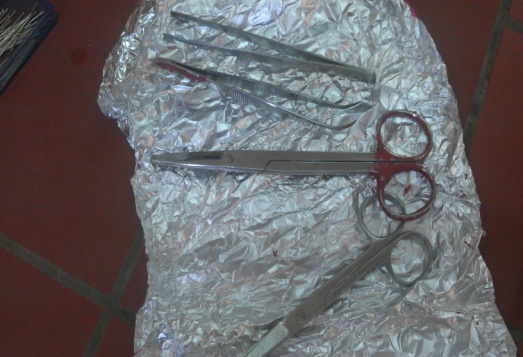 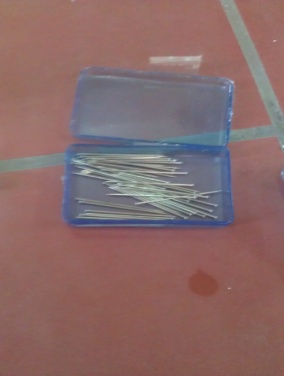 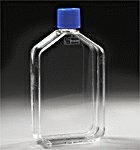             Flasques                                 Epingles                                Matériels  de dissection Boite de Petri                                                               Gants et du coton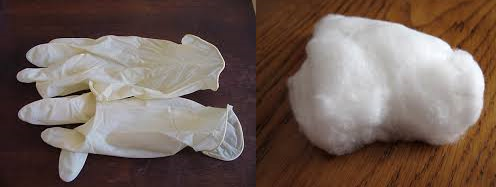 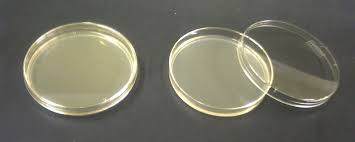 Materiels  biochimiques :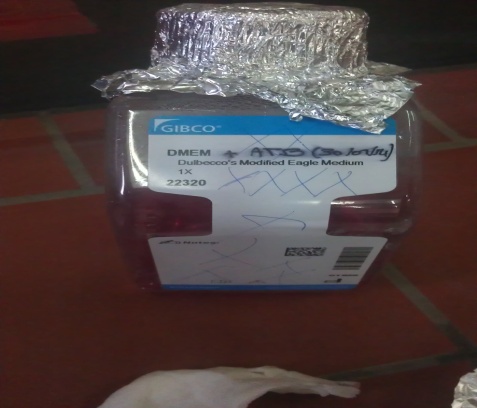 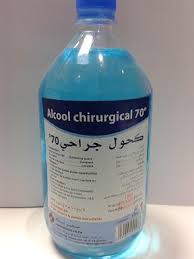 Alcool                                        Milieu de culture DMEM (acides aminés,sels,glucose ,vitamines)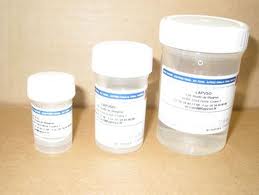 Solution de formol à Materiel Biologique: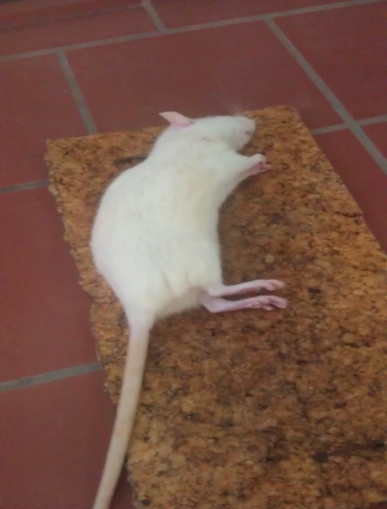 RatCulture cellulaire à partir d’un tissu  musculaire lisse : l’aorteConditions de cultureMatérielDoit être stérile Utilisation de boite en plastique avec support sur lequel les cellules vont adhérer et proliférer, en général ces boites sont traitées avec une substance favorisant l'adhésion comme la fibronectine : Flasques) Milieu de culture, il en existe de nombreux, chaque culture cellulaire à un milieu de culture correspondant.Les manipulations se font en milieu stérile, dans la PSM (= poste à sécurité microbiologique, hotte de manipulation) Protocole expérimental :Pesée de l’animal et Injection de formolFixation de l’animal et nettoyage  de la zone de dissection avec de l’alcool chirurgical 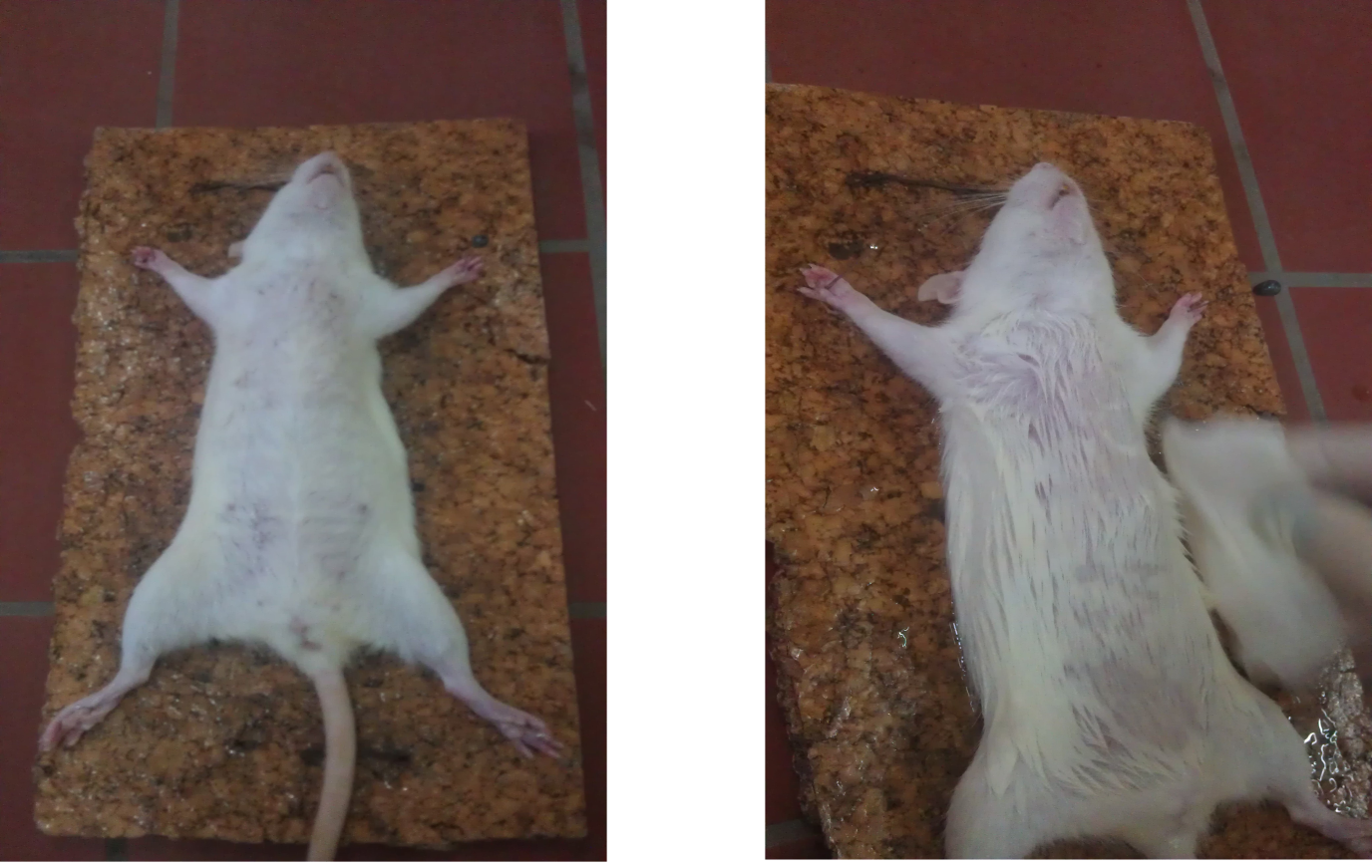 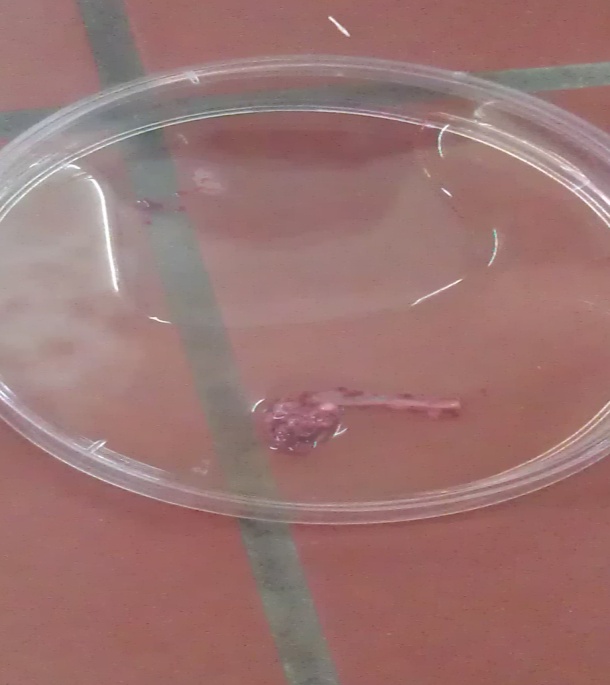 Individualiser l'aorte du tissu graisseux environnant.Mettre l’aorte dans  une solution  qui permet de la maintenir  dans un milieu favorable.Nettoyer à l’aide d’une seringue  l’aorte avec la solution 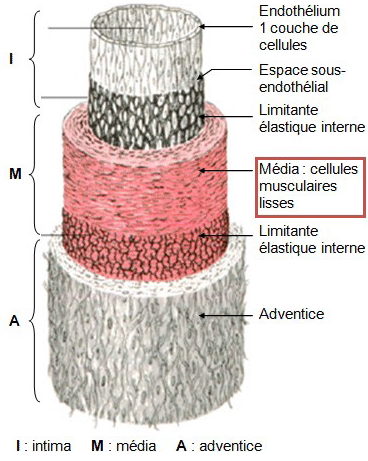 L’aorte  compose de trois tuniques différentes :– une couche externe : l'adventice.– une couche intermédiaire : la media composée de cellules musculaires lisses et de fibres élastiques.– une couche interne : l'intima composée d'une couchede cellules endothéliales.La media est individualisée en la séparant dans un premier temps de l'adventice à l’aide de deux  pinces minces. Par la suite, l'artère est coupée en 5 à 6 petits fragments 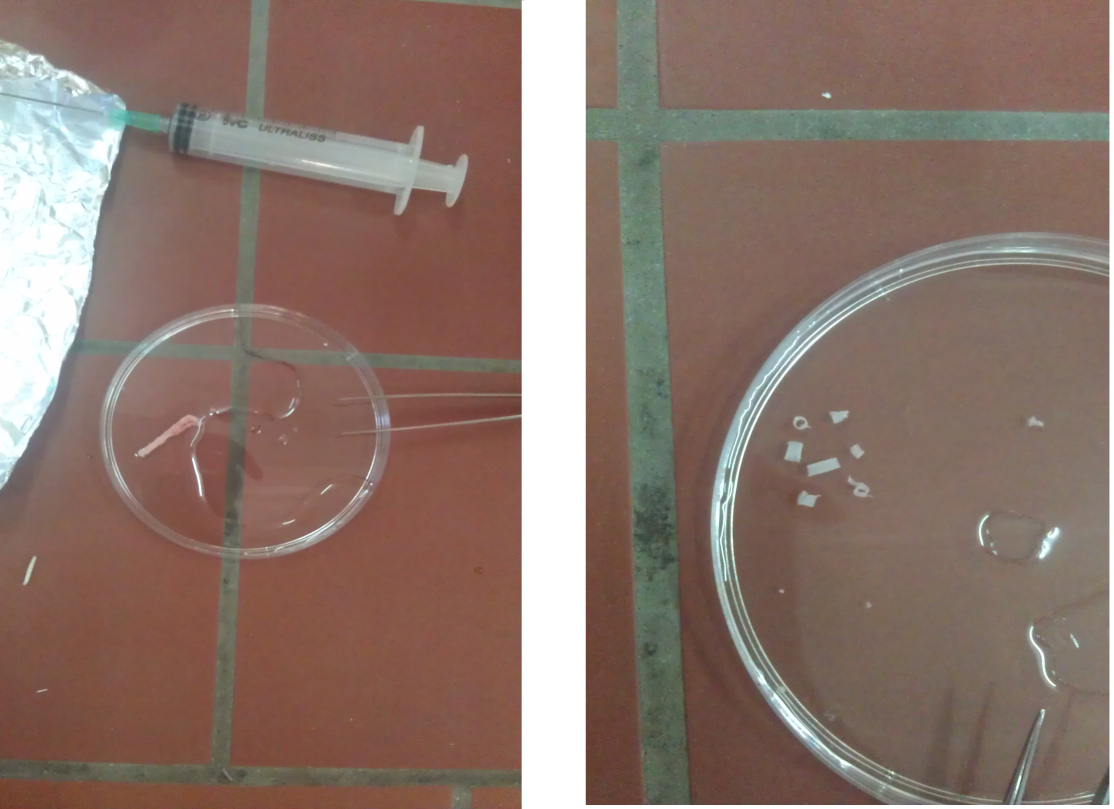 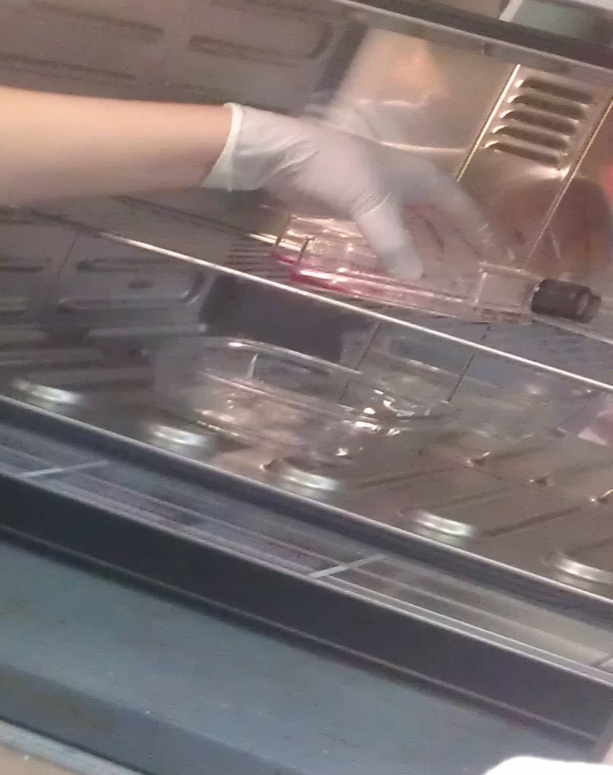 Mettre ces fragments dans les flasque obtenant ainsi des  cultures primaires sont laissées 30 min à l'intérieur d'un incubateur a 5% de CO2 et 37°C pour permettre aux cellules de tomber au fond du puits et de commencer à adhérer au substrat.